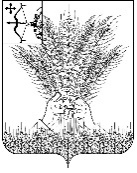 РОССИЙСКАЯ ФЕДЕРАЦИЯДУМА КИКНУРСКОГО МУНИЦИПАЛЬНОГО ОКРУГА КИРОВСКОЙ ОБЛАСТИпервого созываРЕШЕНИЕОб утверждении Положения о проведении конкурса на замещение вакантной должности муниципальной службы муниципального образования Кикнурский муниципальный округ Кировской областиВ соответствии со статьей 17 Федерального закона от 02.03.2007 N 25-ФЗ «О муниципальной службе в Российской Федерации», статьей 17 закона Кировской области от 08.10.2007 N 171-ЗО "О муниципальной службе в Кировской области", статьей 20 Положения о муниципальной службе в муниципальном образовании Кикнурский муниципальный округ Кировской области, утвержденного решением Думы Кикнурского муниципального округа от 25.11.2020 N 5-61, Дума Кикнурского муниципального округа РЕШИЛА:1. Утвердить Положение о проведении конкурса на замещение вакантной должности муниципальной службы муниципального образования Кикнурский муниципальный округ Кировской области. Прилагается.2. Признать утратившими силу решения Кикнурской районной Думы:2.1. от 16.06.2006 № 40 «Об утверждении Положения о проведении конкурса на замещение вакантной муниципальной должности муниципальной службы муниципального образования Кикнурский муниципальный район»;2.2. от 14.04.2008 № 204 «Об утверждении Положения о проведении конкурса на замещение вакантной должности муниципальной службы муниципального образования Кикнурский муниципальный район Кировской области».Заместитель председателя Думы Кикнурского муниципального округа    А.П. ПрокудинГлава Кикнурского муниципального округа    С.Ю. Галкин	  Приложение                                                        УТВЕРЖДЕНО                                                                                  решением Думы Кикнурского муниципального округа                                      Кировской области                                                                              от 29.11.2021          № 16-160ПОЛОЖЕНИЕО ПОРЯДКЕ ПРОВЕДЕНИЯ КОНКУРСА НА ЗАМЕЩЕНИЕВАКАНТНОЙ ДОЛЖНОСТИ МУНИЦИПАЛЬНОЙ СЛУЖБЫ МУНИЦИПАЛЬНОГО ОБРАЗОВАНИЯ КИКНУРСКИЙ МУНИЦИПАЛЬНЫЙ ОКРУГ КИРОВСКОЙ ОБЛАСТИ1. Общие положения.1.1. Настоящее Положение в соответствии со статьей 17 Федерального закона от 02.03.2007 № 25-ФЗ «О муниципальной службе в Российской Федерации», статьей 17 закона Кировской области от 08.10.2007 № 171-ЗО «О муниципальной службе в Кировской области» определяет порядок и условия проведения конкурса на замещение должности муниципальной службы муниципального образования Кикнурский муниципальный округ Кировской области (далее - должность муниципальной службы). Конкурс на замещение должности муниципальной службы (далее - конкурс) обеспечивает конституционное право граждан Российской Федерации, граждан иностранных государств - участников международных договоров Российской Федерации, в соответствии с которыми иностранные граждане имеют право находиться на муниципальной службе (далее - граждане), на равный доступ к муниципальной службе, а также право муниципальных служащих муниципального образования Кикнурский муниципальный округ Кировской области (далее – муниципальный служащий) на должностной рост на конкурсной основе.1.2. Конкурс в органе местного самоуправления объявляется по решению руководителя данного органа при наличии вакантной (не замещенной муниципальным служащим) должности муниципальной службы.1.3. Право на участие в конкурсе имеют граждане, достигшие возраста 18 лет, владеющие государственным языком Российской Федерации и соответствующие квалификационным требованиям, установленным в соответствии с действующим законодательством для замещения должностей муниципальной службы, при отсутствии обстоятельств, предусмотренных статьей 13 Федерального закона от 02.03.2007 N 25-ФЗ "О муниципальной службе в Российской Федерации" в качестве ограничений, связанных с муниципальной службой.Муниципальный служащий вправе на общих основаниях участвовать в конкурсе независимо от того, какую должность он замещает на период проведения конкурса.1.4. Основной задачей конкурса является оценка профессиональных, деловых, личностных качеств кандидата на замещение вакантной должности муниципальной службы.2. Конкурсная комиссия.2.1. Для организации и проведения конкурса создается комиссия по проведению конкурса на замещение должности муниципальной службы муниципального образования Кикнурский муниципальный округ Кировской области (далее - Комиссия).2.2. Комиссия формируется в составе председателя, заместителя председателя, секретаря и членов Комиссии. Общее число членов Комиссии - не менее семи человек.2.3. Персональный состав Комиссии утверждается распоряжением администрации Кикнурского муниципального округа.Руководитель органа местного самоуправления включает в Комиссию двух независимых экспертов.2.4. Председатель Комиссии осуществляет общее руководство работой Комиссии, подписывает протоколы заседаний и решения, принимаемые Комиссией.2.5. Заместитель председателя Комиссии выполняет обязанности председателя Комиссии в случае его отсутствия.2.6. Секретарь Комиссии обеспечивает организационную деятельность Комиссии, ведет ее делопроизводство, принимает поступающие в Комиссию документы, проверяет правильность их оформления, готовит их для рассмотрения на заседании Комиссии, подписывает совместно с председателем Комиссии протоколы заседаний Комиссии.2.7. Заседание Комиссии считается правомочным, если на нем присутствовало не менее двух третей от общего числа членов Комиссии.3. Порядок проведения конкурса.3.1. Орган местного самоуправления публикует объявление о конкурсе на замещение должности муниципальной службы не позднее чем за 20 дней до дня его проведения в районной газете "Сельские огни" и (или) размещает на официальном информационном сайте муниципального образования Кикнурский муниципальный округ Кировской области (далее - официальный сайт).В публикуемом объявлении о конкурсе указываются наименование вакантной должности муниципальной службы, квалификационные и иные требования, которым должен соответствовать гражданин, претендующий на замещение должности муниципальной службы, место и время приема документов, подлежащих представлению в соответствии с пунктом 3.2 настоящего Положения, срок, до истечения которого принимаются указанные документы, дата, место и время проведения конкурса, а также проект трудового договора.3.2. Гражданин, изъявивший желание участвовать в конкурсе, представляет в Комиссию:3.2.1. Личное заявление по форме согласно приложению 1 к настоящему Положению.3.2.2. Собственноручно заполненную и подписанную анкету по форме, установленной уполномоченным Правительством Российской Федерации федеральным органом исполнительной власти.3.2.3. Паспорт.3.2.4. Трудовую книжку и (или) сведения о трудовой деятельности, оформленные в установленном законодательством порядке, за исключением случаев, когда трудовой договор (контракт) заключается впервые.3.2.5. Документ об образовании.3.2.6. Документ, подтверждающий регистрацию в системе индивидуального (персонифицированного) учета, за исключением случаев, когда трудовой договор (контракт) заключается впервые.3.2.7. Свидетельство о постановке физического лица на учет в налоговом органе по месту жительства на территории Российской Федерации.3.2.8. Документы воинского учета - для граждан, пребывающих в запасе, и лиц, подлежащих призыву на военную службу.3.2.9. Заключение медицинской организации об отсутствии заболевания, препятствующего поступлению на муниципальную службу.3.2.10. Сведения о доходах за год, предшествующий году поступления на муниципальную службу, об имуществе и обязательствах имущественного характера.3.2.11. Сведения об адресах сайтов и (или) страниц сайтов в информационно-телекоммуникационной сети "Интернет", на которых гражданин, претендующий на замещение должности муниципальной службы, размещал общедоступную информацию за три календарных года, предшествующих году поступления на муниципальную службу, а также данные, позволяющие их идентифицировать.3.2.12. Иные документы, предусмотренные федеральными законами, указами Президента Российской Федерации и постановлениями Правительства Российской Федерации.3.3. Прием и регистрация документов осуществляется секретарем Комиссии.3.4. Гражданин не допускается к участию в конкурсе в случаях:3.4.1. Несвоевременного представления документов, представления их в неполном объеме или с нарушением правил оформления.3.4.2. В случаях выявления обстоятельств, предусмотренных статьей 13 Федерального закона от 02.03.2007 № 25-ФЗ "О муниципальной службе в Российской Федерации".3.5. Срок приема документов для участия в конкурсе устанавливается в объявлении о проведении конкурса и не должен быть менее 15 дней со дня опубликования объявления.Несвоевременное представление документов, представление их не в полном объеме или с нарушением правил оформления без уважительной причины являются основанием для отказа гражданину в их приеме.При несвоевременном представлении документов, представлении их не в полном объеме или с нарушением правил оформления по уважительной причине Комиссия не позднее дня, следующего за днем приема документов, сообщает об этом руководителю органа местного самоуправления, который вправе перенести своим решением сроки их приема в течение не более двух дней с момента сообщения Комиссии.3.6. Сведения, представленные гражданином, подвергаются проверке в случаях и порядке, предусмотренных действующим законодательством.В случае выявления обстоятельств, предусмотренных пунктом 3.4 настоящего Положения, Комиссия информирует гражданина об отказе в допуске к участию в конкурсе в течение 5 рабочих дней со дня принятия такого решения по форме согласно приложению 2 к настоящему Положению.3.7. Претендент на замещение должности муниципальной службы, не допущенный к участию в конкурсе, вправе обжаловать это решение в соответствии с законодательством Российской Федерации.3.8. Для проведения конкурса необходимо участие в нем не менее двух кандидатов.При проведении конкурса кандидатам гарантируется равенство прав в соответствии с Конституцией Российской Федерации и федеральными законами.В случае отсутствия кандидатов на участие в конкурсе, либо представления только одним кандидатом документов на участие в конкурсе, либо если конкурсной комиссией не были выявлены кандидаты, отвечающие квалификационным требованиям к вакантной должности муниципальной службы, на замещение которой он был объявлен, конкурс по данной вакантной должности признается несостоявшимся.В случае признания конкурса несостоявшимся представитель нанимателя (работодатель) вправе принять решение о проведении повторного конкурса или произвести замещение вакантной должности муниципальной службы без проведения конкурса.Решение Комиссии о признании конкурса несостоявшимся подписывается членами Комиссии, принявшими участие в заседании. Информация о признании конкурса несостоявшимся публикуется в районной газете "Сельские огни" и (или) размещается на официальном информационном сайте в течение 5 рабочих дней со дня признания конкурса несостоявшимся.3.9. Конкурс заключается в оценке профессионального уровня кандидатов на замещение должности муниципальной службы, их соответствия квалификационным требованиям к этой должности.При проведении конкурса Комиссия оценивает кандидатов на основании представленных ими документов об образовании, прохождении муниципальной или иной службы, осуществлении другой трудовой деятельности, а также на основе конкурсных процедур с использованием не противоречащих федеральным законам и другим нормативным правовым актам Российской Федерации методов оценки профессиональных и личностных качеств кандидатов, включая индивидуальное собеседование, анкетирование, проведение групповых дискуссий или тестирование по вопросам, связанным с выполнением должностных обязанностей по вакантной должности муниципальной службы, на замещение которой претендуют кандидаты.При оценке профессиональных и личностных качеств кандидатов Комиссия исходит из соответствующих квалификационных требований к вакантной должности муниципальной службы и других положений должностного регламента по этой должности, а также иных положений, установленных законодательством Российской Федерации о муниципальной службе.3.10. Решения Комиссии по результатам проведения конкурса принимаются открытым голосованием простым большинством голосов ее членов, присутствующих на заседании.При равенстве голосов решающим является голос председателя конкурсной комиссии.3.11. Решение Комиссии принимается в отсутствие кандидата и является основанием для назначения его на вакантную должность муниципальной службы либо отказа в таком назначении.3.12. Результаты голосования Комиссии оформляются решением, которое подписывается членами Комиссии, принявшими участие в заседании.3.13. По результатам конкурса издается акт руководителя органа местного самоуправления о назначении победителя конкурса на должность муниципальной службы и заключается трудовой договор с победителем конкурса.3.14. Кандидатам, участвовавшим в конкурсе, сообщается о результатах конкурса в течение 5 рабочих дней со дня принятия Комиссией решения о результатах конкурса.3.15. Информация о результатах конкурса публикуется в районной газете "Сельские огни" и (или) размещается на официальном информационном сайте в течение 5 рабочих дней со дня принятия Комиссией решения о результатах конкурса.3.16. Расходы, связанные с участием в конкурсе (проезд к месту проведения конкурса и обратно, наем жилого помещения, проживание, пользование услугами средств связи и другие), осуществляются кандидатами за счет собственных средств.3.17. Кандидат вправе обжаловать решение конкурсной комиссии в соответствии с действующим законодательством.Приложение 1к решению Думы Кикнурского муниципального округаКировской областиот  29.11.2021          №  16-160Приложение 2к решению Думы Кикнурского муниципального округаКировской областиот 29.11.2021    № 16-16029.11.2021№16-160                                                      пгт Кикнур                                                      пгт Кикнур                                                      пгт Кикнур                                                      пгт КикнурВ комиссию по проведению Конкурса на замещение вакантной должности муниципальной службы муниципального образования Кикнурский муниципальный округ Кировской области____________________________(ФИО, дата рождения, адрес, телефон)______________________________________________________________________________________В комиссию по проведению Конкурса на замещение вакантной должности муниципальной службы муниципального образования Кикнурский муниципальный округ Кировской области____________________________(ФИО, дата рождения, адрес, телефон)______________________________________________________________________________________заявление <*>.Прошу допустить меня к участию в конкурсе на замещение вакантной должности муниципальной службы муниципального образования Кикнурский муниципальный округ Кировской области _________________________________________________________________.(наименование должности)Настоящим подтверждаю, что с основными обязанностями муниципального служащего, ограничениями и запретами, связанными с муниципальной службой, установленными статьями 12 - 14 Федерального закона от 02.03.2007 № 25-ФЗ «О муниципальной службе в Российской Федерации», и квалификационными требованиями, предъявляемыми к вакантной должности, ознакомлен(а).С проведением процедуры оформления допуска к сведениям, составляющим государственную и иную охраняемую законом тайну, согласен(а) <**>.Даю согласие на обработку моих персональных данных (сбор, систематизацию, накопление, хранение, уточнение (обновление, изменение), использование, блокирование, уничтожение).Приложение (перечень представленных документов):1. __________________________________________ на __________ листах.2. __________________________________________ на __________ листах.3. __________________________________________ на __________ листах.заявление <*>.Прошу допустить меня к участию в конкурсе на замещение вакантной должности муниципальной службы муниципального образования Кикнурский муниципальный округ Кировской области _________________________________________________________________.(наименование должности)Настоящим подтверждаю, что с основными обязанностями муниципального служащего, ограничениями и запретами, связанными с муниципальной службой, установленными статьями 12 - 14 Федерального закона от 02.03.2007 № 25-ФЗ «О муниципальной службе в Российской Федерации», и квалификационными требованиями, предъявляемыми к вакантной должности, ознакомлен(а).С проведением процедуры оформления допуска к сведениям, составляющим государственную и иную охраняемую законом тайну, согласен(а) <**>.Даю согласие на обработку моих персональных данных (сбор, систематизацию, накопление, хранение, уточнение (обновление, изменение), использование, блокирование, уничтожение).Приложение (перечень представленных документов):1. __________________________________________ на __________ листах.2. __________________________________________ на __________ листах.3. __________________________________________ на __________ листах.заявление <*>.Прошу допустить меня к участию в конкурсе на замещение вакантной должности муниципальной службы муниципального образования Кикнурский муниципальный округ Кировской области _________________________________________________________________.(наименование должности)Настоящим подтверждаю, что с основными обязанностями муниципального служащего, ограничениями и запретами, связанными с муниципальной службой, установленными статьями 12 - 14 Федерального закона от 02.03.2007 № 25-ФЗ «О муниципальной службе в Российской Федерации», и квалификационными требованиями, предъявляемыми к вакантной должности, ознакомлен(а).С проведением процедуры оформления допуска к сведениям, составляющим государственную и иную охраняемую законом тайну, согласен(а) <**>.Даю согласие на обработку моих персональных данных (сбор, систематизацию, накопление, хранение, уточнение (обновление, изменение), использование, блокирование, уничтожение).Приложение (перечень представленных документов):1. __________________________________________ на __________ листах.2. __________________________________________ на __________ листах.3. __________________________________________ на __________ листах.заявление <*>.Прошу допустить меня к участию в конкурсе на замещение вакантной должности муниципальной службы муниципального образования Кикнурский муниципальный округ Кировской области _________________________________________________________________.(наименование должности)Настоящим подтверждаю, что с основными обязанностями муниципального служащего, ограничениями и запретами, связанными с муниципальной службой, установленными статьями 12 - 14 Федерального закона от 02.03.2007 № 25-ФЗ «О муниципальной службе в Российской Федерации», и квалификационными требованиями, предъявляемыми к вакантной должности, ознакомлен(а).С проведением процедуры оформления допуска к сведениям, составляющим государственную и иную охраняемую законом тайну, согласен(а) <**>.Даю согласие на обработку моих персональных данных (сбор, систематизацию, накопление, хранение, уточнение (обновление, изменение), использование, блокирование, уничтожение).Приложение (перечень представленных документов):1. __________________________________________ на __________ листах.2. __________________________________________ на __________ листах.3. __________________________________________ на __________ листах.«___» __________ 20__года______________(подпись)______________(подпись)/_________________________(расшифровка подписи)--------------------------------<*> Заявление оформляется в рукописном виде.<**> Указывается в заявлении только в случае, когда необходимо оформление допуска к сведениям, составляющим государственную и иную охраняемую законом тайну.--------------------------------<*> Заявление оформляется в рукописном виде.<**> Указывается в заявлении только в случае, когда необходимо оформление допуска к сведениям, составляющим государственную и иную охраняемую законом тайну.--------------------------------<*> Заявление оформляется в рукописном виде.<**> Указывается в заявлении только в случае, когда необходимо оформление допуска к сведениям, составляющим государственную и иную охраняемую законом тайну.--------------------------------<*> Заявление оформляется в рукописном виде.<**> Указывается в заявлении только в случае, когда необходимо оформление допуска к сведениям, составляющим государственную и иную охраняемую законом тайну.Уважаемый(ая) _________________!Сообщаем, что Вы не допущены к участию в конкурсе на замещение вакантной должности муниципальной службы муниципального образования Кикнурский муниципальный округ Кировской области _______________________________________________________________(наименование должности)в связи с_______________________________________________________.(указать основание)Документы Вам будут возвращены по письменному заявлению, направленному по адресу: ____________________________________.